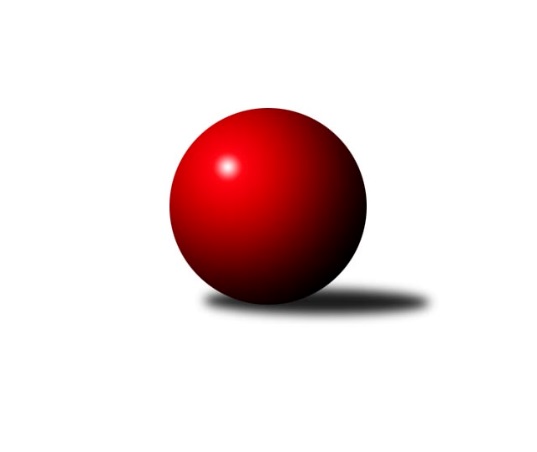 Č.2Ročník 2020/2021	6.6.2024 Krajský přebor Vysočina 2020/2021Statistika 2. kolaTabulka družstev:		družstvo	záp	výh	rem	proh	skore	sety	průměr	body	plné	dorážka	chyby	1.	TJ BOPO Třebíč A	2	2	0	0	14.0 : 2.0 	(17.0 : 7.0)	2489	4	1728	761	37	2.	KK Slavoj Žirovnice B	2	2	0	0	12.5 : 3.5 	(16.0 : 8.0)	2590	4	1807	783	38.5	3.	TJ Třebíč B	1	1	0	0	7.0 : 1.0 	(9.0 : 3.0)	2728	2	1840	888	22	4.	TJ Sokol Cetoraz	2	1	0	1	11.0 : 5.0 	(17.5 : 6.5)	2527	2	1725	802	36.5	5.	TJ Start Jihlava B	2	1	0	1	6.0 : 10.0 	(9.0 : 15.0)	2236	2	1572	665	59	6.	TJ Třebíč C	2	1	0	1	6.0 : 10.0 	(8.5 : 15.5)	2522	2	1767	756	52	7.	TJ Nové Město na Moravě B	1	0	1	0	4.0 : 4.0 	(6.5 : 5.5)	2599	1	1799	800	54	8.	TJ Sl. Kamenice nad Lipou B	1	0	1	0	4.0 : 4.0 	(5.5 : 6.5)	2525	1	1771	754	71	9.	TJ Spartak Pelhřimov G	0	0	0	0	0.0 : 0.0 	(0.0 : 0.0)	0	0	0	0	0	10.	TJ Spartak Pelhřimov B	1	0	0	1	2.5 : 5.5 	(5.0 : 7.0)	2383	0	1633	750	42	11.	TJ Sl. Kamenice nad Lipou E	2	0	0	2	3.0 : 13.0 	(8.0 : 16.0)	2541	0	1779	762	36	12.	TJ BOPO Třebíč B	2	0	0	2	2.0 : 14.0 	(6.0 : 18.0)	2229	0	1622	607	67Tabulka doma:		družstvo	záp	výh	rem	proh	skore	sety	průměr	body	maximum	minimum	1.	TJ BOPO Třebíč A	2	2	0	0	14.0 : 2.0 	(17.0 : 7.0)	2489	4	2540	2437	2.	TJ Sokol Cetoraz	1	1	0	0	8.0 : 0.0 	(11.0 : 1.0)	2513	2	2513	2513	3.	TJ Třebíč B	1	1	0	0	7.0 : 1.0 	(9.0 : 3.0)	2728	2	2728	2728	4.	KK Slavoj Žirovnice B	1	1	0	0	5.5 : 2.5 	(7.0 : 5.0)	2494	2	2494	2494	5.	TJ Třebíč C	1	1	0	0	5.0 : 3.0 	(5.5 : 6.5)	2541	2	2541	2541	6.	TJ Sl. Kamenice nad Lipou B	1	0	1	0	4.0 : 4.0 	(5.5 : 6.5)	2525	1	2525	2525	7.	TJ Start Jihlava B	0	0	0	0	0.0 : 0.0 	(0.0 : 0.0)	0	0	0	0	8.	TJ Nové Město na Moravě B	0	0	0	0	0.0 : 0.0 	(0.0 : 0.0)	0	0	0	0	9.	TJ Spartak Pelhřimov G	0	0	0	0	0.0 : 0.0 	(0.0 : 0.0)	0	0	0	0	10.	TJ Spartak Pelhřimov B	0	0	0	0	0.0 : 0.0 	(0.0 : 0.0)	0	0	0	0	11.	TJ BOPO Třebíč B	1	0	0	1	2.0 : 6.0 	(5.0 : 7.0)	2206	0	2206	2206	12.	TJ Sl. Kamenice nad Lipou E	1	0	0	1	1.0 : 7.0 	(3.0 : 9.0)	2634	0	2634	2634Tabulka venku:		družstvo	záp	výh	rem	proh	skore	sety	průměr	body	maximum	minimum	1.	KK Slavoj Žirovnice B	1	1	0	0	7.0 : 1.0 	(9.0 : 3.0)	2685	2	2685	2685	2.	TJ Start Jihlava B	2	1	0	1	6.0 : 10.0 	(9.0 : 15.0)	2236	2	2277	2195	3.	TJ Nové Město na Moravě B	1	0	1	0	4.0 : 4.0 	(6.5 : 5.5)	2599	1	2599	2599	4.	TJ Třebíč B	0	0	0	0	0.0 : 0.0 	(0.0 : 0.0)	0	0	0	0	5.	TJ Sl. Kamenice nad Lipou B	0	0	0	0	0.0 : 0.0 	(0.0 : 0.0)	0	0	0	0	6.	TJ Spartak Pelhřimov G	0	0	0	0	0.0 : 0.0 	(0.0 : 0.0)	0	0	0	0	7.	TJ BOPO Třebíč A	0	0	0	0	0.0 : 0.0 	(0.0 : 0.0)	0	0	0	0	8.	TJ Sokol Cetoraz	1	0	0	1	3.0 : 5.0 	(6.5 : 5.5)	2540	0	2540	2540	9.	TJ Spartak Pelhřimov B	1	0	0	1	2.5 : 5.5 	(5.0 : 7.0)	2383	0	2383	2383	10.	TJ Sl. Kamenice nad Lipou E	1	0	0	1	2.0 : 6.0 	(5.0 : 7.0)	2447	0	2447	2447	11.	TJ Třebíč C	1	0	0	1	1.0 : 7.0 	(3.0 : 9.0)	2503	0	2503	2503	12.	TJ BOPO Třebíč B	1	0	0	1	0.0 : 8.0 	(1.0 : 11.0)	2251	0	2251	2251Tabulka podzimní části:		družstvo	záp	výh	rem	proh	skore	sety	průměr	body	doma	venku	1.	TJ BOPO Třebíč A	2	2	0	0	14.0 : 2.0 	(17.0 : 7.0)	2489	4 	2 	0 	0 	0 	0 	0	2.	KK Slavoj Žirovnice B	2	2	0	0	12.5 : 3.5 	(16.0 : 8.0)	2590	4 	1 	0 	0 	1 	0 	0	3.	TJ Třebíč B	1	1	0	0	7.0 : 1.0 	(9.0 : 3.0)	2728	2 	1 	0 	0 	0 	0 	0	4.	TJ Sokol Cetoraz	2	1	0	1	11.0 : 5.0 	(17.5 : 6.5)	2527	2 	1 	0 	0 	0 	0 	1	5.	TJ Start Jihlava B	2	1	0	1	6.0 : 10.0 	(9.0 : 15.0)	2236	2 	0 	0 	0 	1 	0 	1	6.	TJ Třebíč C	2	1	0	1	6.0 : 10.0 	(8.5 : 15.5)	2522	2 	1 	0 	0 	0 	0 	1	7.	TJ Nové Město na Moravě B	1	0	1	0	4.0 : 4.0 	(6.5 : 5.5)	2599	1 	0 	0 	0 	0 	1 	0	8.	TJ Sl. Kamenice nad Lipou B	1	0	1	0	4.0 : 4.0 	(5.5 : 6.5)	2525	1 	0 	1 	0 	0 	0 	0	9.	TJ Spartak Pelhřimov G	0	0	0	0	0.0 : 0.0 	(0.0 : 0.0)	0	0 	0 	0 	0 	0 	0 	0	10.	TJ Spartak Pelhřimov B	1	0	0	1	2.5 : 5.5 	(5.0 : 7.0)	2383	0 	0 	0 	0 	0 	0 	1	11.	TJ Sl. Kamenice nad Lipou E	2	0	0	2	3.0 : 13.0 	(8.0 : 16.0)	2541	0 	0 	0 	1 	0 	0 	1	12.	TJ BOPO Třebíč B	2	0	0	2	2.0 : 14.0 	(6.0 : 18.0)	2229	0 	0 	0 	1 	0 	0 	1Tabulka jarní části:		družstvo	záp	výh	rem	proh	skore	sety	průměr	body	doma	venku	1.	TJ Start Jihlava B	0	0	0	0	0.0 : 0.0 	(0.0 : 0.0)	0	0 	0 	0 	0 	0 	0 	0 	2.	TJ Nové Město na Moravě B	0	0	0	0	0.0 : 0.0 	(0.0 : 0.0)	0	0 	0 	0 	0 	0 	0 	0 	3.	TJ BOPO Třebíč B	0	0	0	0	0.0 : 0.0 	(0.0 : 0.0)	0	0 	0 	0 	0 	0 	0 	0 	4.	TJ Sl. Kamenice nad Lipou E	0	0	0	0	0.0 : 0.0 	(0.0 : 0.0)	0	0 	0 	0 	0 	0 	0 	0 	5.	TJ BOPO Třebíč A	0	0	0	0	0.0 : 0.0 	(0.0 : 0.0)	0	0 	0 	0 	0 	0 	0 	0 	6.	TJ Sokol Cetoraz	0	0	0	0	0.0 : 0.0 	(0.0 : 0.0)	0	0 	0 	0 	0 	0 	0 	0 	7.	KK Slavoj Žirovnice B	0	0	0	0	0.0 : 0.0 	(0.0 : 0.0)	0	0 	0 	0 	0 	0 	0 	0 	8.	TJ Třebíč B	0	0	0	0	0.0 : 0.0 	(0.0 : 0.0)	0	0 	0 	0 	0 	0 	0 	0 	9.	TJ Třebíč C	0	0	0	0	0.0 : 0.0 	(0.0 : 0.0)	0	0 	0 	0 	0 	0 	0 	0 	10.	TJ Spartak Pelhřimov B	0	0	0	0	0.0 : 0.0 	(0.0 : 0.0)	0	0 	0 	0 	0 	0 	0 	0 	11.	TJ Spartak Pelhřimov G	0	0	0	0	0.0 : 0.0 	(0.0 : 0.0)	0	0 	0 	0 	0 	0 	0 	0 	12.	TJ Sl. Kamenice nad Lipou B	0	0	0	0	0.0 : 0.0 	(0.0 : 0.0)	0	0 	0 	0 	0 	0 	0 	0 Zisk bodů pro družstvo:		jméno hráče	družstvo	body	zápasy	v %	dílčí body	sety	v %	1.	Marcel Berka 	TJ Sokol Cetoraz  	2	/	2	(100%)	4	/	4	(100%)	2.	Aneta Kusiová 	KK Slavoj Žirovnice B 	2	/	2	(100%)	4	/	4	(100%)	3.	Bohumil Drápela 	TJ BOPO Třebíč A 	2	/	2	(100%)	4	/	4	(100%)	4.	František Novotný 	TJ Sokol Cetoraz  	2	/	2	(100%)	3.5	/	4	(88%)	5.	Martin Zich 	TJ Sokol Cetoraz  	2	/	2	(100%)	3	/	4	(75%)	6.	Milan Gregorovič 	TJ BOPO Třebíč A 	2	/	2	(100%)	2.5	/	4	(63%)	7.	Jan Bureš 	KK Slavoj Žirovnice B 	2	/	2	(100%)	2	/	4	(50%)	8.	Zdeněk Januška 	KK Slavoj Žirovnice B 	1.5	/	2	(75%)	3	/	4	(75%)	9.	Petr Dobeš st.	TJ Třebíč B 	1	/	1	(100%)	2	/	2	(100%)	10.	Libor Nováček 	TJ Třebíč B 	1	/	1	(100%)	2	/	2	(100%)	11.	Miroslav Mátl 	TJ BOPO Třebíč A 	1	/	1	(100%)	2	/	2	(100%)	12.	Dalibor Lang 	TJ Třebíč B 	1	/	1	(100%)	2	/	2	(100%)	13.	Petr Toman 	TJ Třebíč B 	1	/	1	(100%)	2	/	2	(100%)	14.	Sebastián Zavřel 	TJ Start Jihlava B 	1	/	1	(100%)	2	/	2	(100%)	15.	Pavel Šplíchal st.	TJ BOPO Třebíč A 	1	/	1	(100%)	2	/	2	(100%)	16.	Josef Šebek 	TJ Nové Město na Moravě B 	1	/	1	(100%)	2	/	2	(100%)	17.	Pavel Charvát 	TJ Start Jihlava B 	1	/	1	(100%)	2	/	2	(100%)	18.	Kamil Polomski 	TJ BOPO Třebíč A 	1	/	1	(100%)	2	/	2	(100%)	19.	Adam Rychtařík 	TJ Sl. Kamenice nad Lipou E 	1	/	1	(100%)	2	/	2	(100%)	20.	Marek Jirsa 	TJ Sl. Kamenice nad Lipou B 	1	/	1	(100%)	1.5	/	2	(75%)	21.	Miroslav Votápek 	TJ Sl. Kamenice nad Lipou B 	1	/	1	(100%)	1	/	2	(50%)	22.	Josef Vančík 	TJ Sl. Kamenice nad Lipou B 	1	/	1	(100%)	1	/	2	(50%)	23.	Vladimír Kantor 	TJ Třebíč B 	1	/	1	(100%)	1	/	2	(50%)	24.	Jan Pošusta 	TJ Sokol Cetoraz  	1	/	1	(100%)	1	/	2	(50%)	25.	Jiří Faldík 	TJ Nové Město na Moravě B 	1	/	1	(100%)	1	/	2	(50%)	26.	Karel Pecha 	TJ Spartak Pelhřimov B 	1	/	1	(100%)	1	/	2	(50%)	27.	Jaroslav Benda 	TJ Spartak Pelhřimov B 	1	/	1	(100%)	1	/	2	(50%)	28.	Filip Šupčík 	TJ BOPO Třebíč A 	1	/	1	(100%)	1	/	2	(50%)	29.	Dušan Macek 	TJ Sokol Cetoraz  	1	/	2	(50%)	3	/	4	(75%)	30.	Vilém Ryšavý 	KK Slavoj Žirovnice B 	1	/	2	(50%)	3	/	4	(75%)	31.	Tomáš Vestfál 	TJ Start Jihlava B 	1	/	2	(50%)	3	/	4	(75%)	32.	František Jakoubek 	KK Slavoj Žirovnice B 	1	/	2	(50%)	3	/	4	(75%)	33.	Patrik Berka 	TJ Sokol Cetoraz  	1	/	2	(50%)	2	/	4	(50%)	34.	Daniel Malý 	TJ BOPO Třebíč B 	1	/	2	(50%)	2	/	4	(50%)	35.	Miroslav Berka 	TJ Start Jihlava B 	1	/	2	(50%)	2	/	4	(50%)	36.	Petr Zeman 	TJ BOPO Třebíč A 	1	/	2	(50%)	2	/	4	(50%)	37.	Kamila Jirsová 	TJ Sl. Kamenice nad Lipou E 	1	/	2	(50%)	2	/	4	(50%)	38.	Michal Kuneš 	TJ Třebíč C 	1	/	2	(50%)	2	/	4	(50%)	39.	Martin Kantor 	TJ BOPO Třebíč B 	1	/	2	(50%)	2	/	4	(50%)	40.	Miroslav Ježek 	TJ Třebíč C 	1	/	2	(50%)	2	/	4	(50%)	41.	Petr Bína 	TJ Sl. Kamenice nad Lipou E 	1	/	2	(50%)	1.5	/	4	(38%)	42.	Jan Grygar 	TJ BOPO Třebíč A 	1	/	2	(50%)	1.5	/	4	(38%)	43.	Aneta Berounová 	TJ Třebíč C 	1	/	2	(50%)	1	/	4	(25%)	44.	Tomáš Váňa 	KK Slavoj Žirovnice B 	1	/	2	(50%)	1	/	4	(25%)	45.	Petr Března 	TJ Třebíč C 	1	/	2	(50%)	1	/	4	(25%)	46.	Ondřej Kohout 	TJ Spartak Pelhřimov B 	0.5	/	1	(50%)	1	/	2	(50%)	47.	Zdeněk Topinka 	TJ Nové Město na Moravě B 	0	/	1	(0%)	1	/	2	(50%)	48.	Radek Horký 	TJ Nové Město na Moravě B 	0	/	1	(0%)	1	/	2	(50%)	49.	Milan Podhradský ml.	TJ Sl. Kamenice nad Lipou B 	0	/	1	(0%)	1	/	2	(50%)	50.	Roman Svojanovský 	TJ Nové Město na Moravě B 	0	/	1	(0%)	1	/	2	(50%)	51.	Petra Schoberová 	TJ Sl. Kamenice nad Lipou E 	0	/	1	(0%)	1	/	2	(50%)	52.	Josef Fučík 	TJ Spartak Pelhřimov B 	0	/	1	(0%)	1	/	2	(50%)	53.	Bohumil Nentvich 	TJ Spartak Pelhřimov B 	0	/	1	(0%)	1	/	2	(50%)	54.	Jaroslav Lhotka 	TJ Sokol Cetoraz  	0	/	1	(0%)	1	/	2	(50%)	55.	Tomáš Brátka 	TJ Třebíč C 	0	/	1	(0%)	0.5	/	2	(25%)	56.	David Schober ml.	TJ Sl. Kamenice nad Lipou E 	0	/	1	(0%)	0.5	/	2	(25%)	57.	Anna Kuběnová 	TJ Nové Město na Moravě B 	0	/	1	(0%)	0.5	/	2	(25%)	58.	Kateřina Carvová 	TJ Spartak Pelhřimov B 	0	/	1	(0%)	0	/	2	(0%)	59.	David Schober st.	TJ Sl. Kamenice nad Lipou B 	0	/	1	(0%)	0	/	2	(0%)	60.	Marta Tkáčová 	TJ Start Jihlava B 	0	/	1	(0%)	0	/	2	(0%)	61.	Aleš Schober 	TJ Sl. Kamenice nad Lipou E 	0	/	1	(0%)	0	/	2	(0%)	62.	Dominika Štarková 	TJ BOPO Třebíč B 	0	/	1	(0%)	0	/	2	(0%)	63.	Zdeňka Kolářová 	TJ BOPO Třebíč B 	0	/	1	(0%)	0	/	2	(0%)	64.	Nikola Vestfálová 	TJ Start Jihlava B 	0	/	1	(0%)	0	/	2	(0%)	65.	Milan Lenz 	TJ Třebíč C 	0	/	1	(0%)	0	/	2	(0%)	66.	Mojmír Novotný 	TJ Třebíč B 	0	/	1	(0%)	0	/	2	(0%)	67.	Lukáš Toman 	TJ Třebíč C 	0	/	2	(0%)	2	/	4	(50%)	68.	Marie Ježková 	TJ BOPO Třebíč B 	0	/	2	(0%)	2	/	4	(50%)	69.	Milan Podhradský 	TJ Sl. Kamenice nad Lipou E 	0	/	2	(0%)	1	/	4	(25%)	70.	Milan Chvátal 	TJ Start Jihlava B 	0	/	2	(0%)	0	/	4	(0%)	71.	Ladislav Štark 	TJ BOPO Třebíč B 	0	/	2	(0%)	0	/	4	(0%)	72.	Aleš Paluska 	TJ Start Jihlava B 	0	/	2	(0%)	0	/	4	(0%)	73.	Markéta Zemanová 	TJ BOPO Třebíč B 	0	/	2	(0%)	0	/	4	(0%)	74.	Darja Novotná 	TJ Sl. Kamenice nad Lipou E 	0	/	2	(0%)	0	/	4	(0%)Průměry na kuželnách:		kuželna	průměr	plné	dorážka	chyby	výkon na hráče	1.	Kamenice, 1-4	2610	1830	780	50.8	(435.1)	2.	TJ Třebíč, 1-4	2578	1775	802	39.5	(429.7)	3.	Pelhřimov, 1-4	2540	1735	804	36.0	(423.3)	4.	TJ Nové Město n.M., 1-2	2470	1714	756	49.5	(411.7)	5.	Žirovnice, 1-4	2438	1677	761	39.0	(406.4)	6.	TJ Sokol Cetoraz, 1-2	2382	1685	697	51.0	(397.0)	7.	TJ Bopo Třebíč, 1-2	2350	1648	701	50.0	(391.7)Nejlepší výkony na kuželnách:Kamenice, 1-4KK Slavoj Žirovnice B	2685	1. kolo	Adam Rychtařík 	TJ Sl. Kamenice nad Lipou E	495	1. koloTJ Sl. Kamenice nad Lipou E	2634	1. kolo	Josef Šebek 	TJ Nové Město na Moravě B	484	2. koloTJ Nové Město na Moravě B	2599	2. kolo	Vilém Ryšavý 	KK Slavoj Žirovnice B	458	1. koloTJ Sl. Kamenice nad Lipou B	2525	2. kolo	František Jakoubek 	KK Slavoj Žirovnice B	457	1. kolo		. kolo	Kamila Jirsová 	TJ Sl. Kamenice nad Lipou E	451	1. kolo		. kolo	Miroslav Votápek 	TJ Sl. Kamenice nad Lipou B	449	2. kolo		. kolo	Jan Bureš 	KK Slavoj Žirovnice B	448	1. kolo		. kolo	Zdeněk Januška 	KK Slavoj Žirovnice B	447	1. kolo		. kolo	Roman Svojanovský 	TJ Nové Město na Moravě B	443	2. kolo		. kolo	Aneta Kusiová 	KK Slavoj Žirovnice B	443	1. koloTJ Třebíč, 1-4TJ Třebíč B	2728	1. kolo	Miroslav Ježek 	TJ Třebíč C	479	1. koloTJ Třebíč C	2541	2. kolo	Petr Dobeš st.	TJ Třebíč B	471	1. koloTJ Sokol Cetoraz 	2540	2. kolo	Libor Nováček 	TJ Třebíč B	465	1. koloTJ Třebíč C	2503	1. kolo	Marcel Berka 	TJ Sokol Cetoraz 	457	2. kolo		. kolo	Petr Toman 	TJ Třebíč B	450	1. kolo		. kolo	Mojmír Novotný 	TJ Třebíč B	450	1. kolo		. kolo	Dalibor Lang 	TJ Třebíč B	447	1. kolo		. kolo	Petr Března 	TJ Třebíč C	447	2. kolo		. kolo	Vladimír Kantor 	TJ Třebíč B	445	1. kolo		. kolo	Lukáš Toman 	TJ Třebíč C	438	1. koloPelhřimov, 1-4TJ Spartak Pelhřimov B	2638	1. kolo	Josef Fučík 	TJ Spartak Pelhřimov B	482	1. koloTJ Sl. Kamenice nad Lipou B	2442	1. kolo	Miroslava Matějková 	TJ Spartak Pelhřimov B	466	1. koloTJ Třebíč B	0	2. kolo	Jiří Rozkošný 	TJ Spartak Pelhřimov B	455	1. koloTJ Spartak Pelhřimov G	0	2. kolo	Bohumil Nentvich 	TJ Spartak Pelhřimov B	436	1. kolo		. kolo	David Schober st.	TJ Sl. Kamenice nad Lipou B	432	1. kolo		. kolo	Milan Podhradský ml.	TJ Sl. Kamenice nad Lipou B	417	1. kolo		. kolo	Pavel Zedník 	TJ Sl. Kamenice nad Lipou B	414	1. kolo		. kolo	Jaroslav Benda 	TJ Spartak Pelhřimov B	406	1. kolo		. kolo	Filip Schober 	TJ Sl. Kamenice nad Lipou B	405	1. kolo		. kolo	Karel Pecha 	TJ Spartak Pelhřimov B	393	1. koloTJ Nové Město n.M., 1-2TJ Nové Město na Moravě B	2506	1. kolo	Tereza Buďová 	TJ Nové Město na Moravě B	466	1. koloTJ Spartak Pelhřimov G	2434	1. kolo	Roman Svojanovský 	TJ Nové Město na Moravě B	453	1. kolo		. kolo	Anna Kuběnová 	TJ Nové Město na Moravě B	443	1. kolo		. kolo	Lukáš Melichar 	TJ Spartak Pelhřimov G	439	1. kolo		. kolo	Josef Šebek 	TJ Nové Město na Moravě B	435	1. kolo		. kolo	Josef Směták 	TJ Spartak Pelhřimov G	433	1. kolo		. kolo	Oldřich Kubů 	TJ Spartak Pelhřimov G	410	1. kolo		. kolo	Jiří Čamra 	TJ Spartak Pelhřimov G	408	1. kolo		. kolo	Radek David 	TJ Spartak Pelhřimov G	378	1. kolo		. kolo	Jiří Poduška 	TJ Spartak Pelhřimov G	366	1. koloŽirovnice, 1-4KK Slavoj Žirovnice B	2494	2. kolo	Aneta Kusiová 	KK Slavoj Žirovnice B	446	2. koloTJ Spartak Pelhřimov B	2383	2. kolo	Tomáš Váňa 	KK Slavoj Žirovnice B	434	2. kolo		. kolo	Josef Fučík 	TJ Spartak Pelhřimov B	433	2. kolo		. kolo	Jan Bureš 	KK Slavoj Žirovnice B	429	2. kolo		. kolo	Karel Pecha 	TJ Spartak Pelhřimov B	420	2. kolo		. kolo	Vilém Ryšavý 	KK Slavoj Žirovnice B	399	2. kolo		. kolo	Zdeněk Januška 	KK Slavoj Žirovnice B	397	2. kolo		. kolo	Ondřej Kohout 	TJ Spartak Pelhřimov B	397	2. kolo		. kolo	Jaroslav Benda 	TJ Spartak Pelhřimov B	390	2. kolo		. kolo	Bohumil Nentvich 	TJ Spartak Pelhřimov B	390	2. koloTJ Sokol Cetoraz, 1-2TJ Sokol Cetoraz 	2513	1. kolo	Martin Zich 	TJ Sokol Cetoraz 	450	1. koloTJ BOPO Třebíč B	2251	1. kolo	Patrik Berka 	TJ Sokol Cetoraz 	434	1. kolo		. kolo	Marcel Berka 	TJ Sokol Cetoraz 	434	1. kolo		. kolo	František Novotný 	TJ Sokol Cetoraz 	432	1. kolo		. kolo	Daniel Malý 	TJ BOPO Třebíč B	409	1. kolo		. kolo	Jan Pošusta 	TJ Sokol Cetoraz 	399	1. kolo		. kolo	Martin Kantor 	TJ BOPO Třebíč B	392	1. kolo		. kolo	Marie Ježková 	TJ BOPO Třebíč B	384	1. kolo		. kolo	Dominika Štarková 	TJ BOPO Třebíč B	368	1. kolo		. kolo	Dušan Macek 	TJ Sokol Cetoraz 	364	1. koloTJ Bopo Třebíč, 1-2TJ BOPO Třebíč A	2540	2. kolo	Bohumil Drápela 	TJ BOPO Třebíč A	470	2. koloTJ Sl. Kamenice nad Lipou E	2447	2. kolo	Filip Šupčík 	TJ BOPO Třebíč A	450	2. koloTJ BOPO Třebíč A	2437	1. kolo	Miroslav Mátl 	TJ BOPO Třebíč A	434	2. koloTJ Start Jihlava B	2277	2. kolo	Milan Gregorovič 	TJ BOPO Třebíč A	430	1. koloTJ BOPO Třebíč B	2206	2. kolo	Kamila Jirsová 	TJ Sl. Kamenice nad Lipou E	429	2. koloTJ Start Jihlava B	2195	1. kolo	Darja Novotná 	TJ Sl. Kamenice nad Lipou E	425	2. kolo		. kolo	Bohumil Drápela 	TJ BOPO Třebíč A	425	1. kolo		. kolo	Petra Schoberová 	TJ Sl. Kamenice nad Lipou E	422	2. kolo		. kolo	Petr Bína 	TJ Sl. Kamenice nad Lipou E	418	2. kolo		. kolo	Martin Kantor 	TJ BOPO Třebíč B	415	2. koloČetnost výsledků:	8.0 : 0.0	2x	7.0 : 1.0	2x	6.0 : 2.0	2x	5.5 : 2.5	1x	5.0 : 3.0	1x	4.0 : 4.0	1x	2.0 : 6.0	1x	1.0 : 7.0	1x